
ZENITH RAYONNE EN BLEU POUR L’ÉTÉZENITH aborde l’été en proposant un éventail de modèles tendance bleue. DEFY CLASSIC, EL PRIMERO 21 BLUE, PILOT TYPE 20 EXTRA SPECIAL de 40 mm de diamètre ou PILOT TYPE 20 EXTRA SPECIAL CHRONOGRAPH de 45 mm de diamètre : toutes se parent de tonalités indigo, pour accompagner les beaux jours en toute liberté.Bleu aquaLa DEFY CLASSIC se dote d’une lunette intérieure bleue aqua sur bracelet en caoutchouc noir revêtu de cuir alligator bleu ; alors que la DEFY EL PRIMERO 21 BLUE assortit sa platine bleu vif à un choix de bracelets aux couleurs de la saison. Bleu horizonCet été, les PILOT TYPE 20 EXTRA SPECIAL de 40 mm de diamètre et PILOT TYPE 20 EXTRA SPECIAL CHRONOGRAPH de 45 mm de diamètre adoptent un cadran bleu azur mat. Associées à des bracelets sportifs en nubuck gras bleu, elles sont étanches à 100 mètres et, par conséquent, adaptées aux activités en mer, sur terre ou dans les airs. ZENITH : l’horlogerie suisse du futurDepuis 1865, l’authenticité, l’audace et la passion n’ont cessé de guider Zenith dans sa quête de repousser les limites de l’excellence, de la précision et de l’innovation. Fondée au Locle par l’horloger visionnaire Georges Favre-Jacot, Zenith a rapidement été reconnue pour la précision de ses chronomètres : elle a été récompensée par 2’333 prix de chronométrie en un siècle et demi d'existence, un record absolu. Depuis que le légendaire calibre El Primero, qui assure la mesure des temps courts au 1/10e de seconde, l’a rendue célèbre, la Manufacture a développé plus de 600 variantes de mouvements. Aujourd’hui, Zenith offre de nouvelles perspectives fascinantes à la mesure du temps, dont l’affichage du 1/100e de seconde avec le Defy El Primero 21, et donne une dimension totalement novatrice à la mécanique de précision à travers la montre la plus précise au monde, incarnée par la Defy Lab du XXIe siècle. Stimulée par des liens nouvellement renforcés avec la tradition de dynamisme et d’avant-gardisme dont elle est fière, Zenith dessine son avenir… et l’avenir de l’horlogerie suisse. DEFY EL PRIMERO 21 BLUE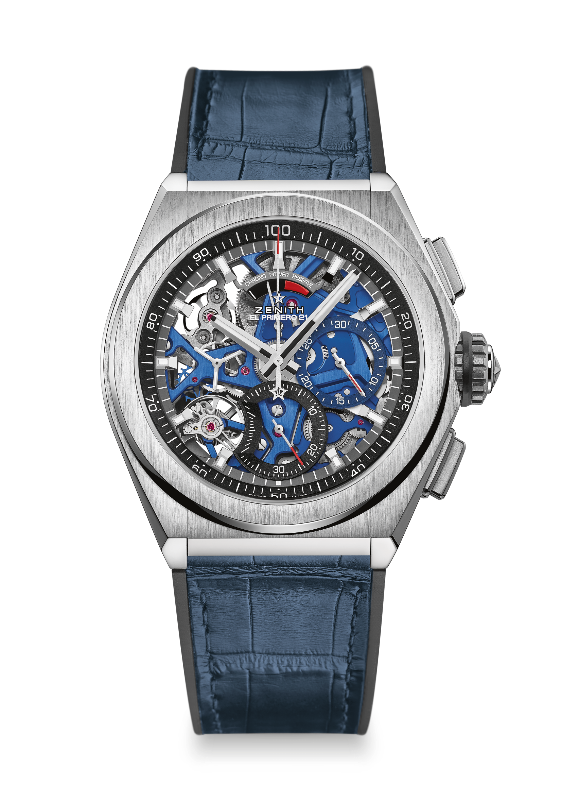 TECHNICAL DETAILS
Référence : 	95.9002.9004/78.R584POINTS CLÉS Nouveau mouvement du chronographe au 1/100e de secondeSignature dynamique exclusive d’une rotation par seconde1 échappement pour la montre (36 000 alt/h – 5 Hz) ;1 échappement pour le chronographe (360 000 alt/h – 50 Hz)Certifié ChronomètreMOUVEMENT El Primero 9004, automatiqueCalibre : 14¼``` (Diamètre : 32.80 mm)Épaisseur : 7.9 mmComposants : 293Rubis : 53Fréquence 36,000 VpH (5 Hz)Réserve de marche 50 heures minMasse oscillante spéciale avec motif « satiné circulaire »FONCTIONS Heures et minutes au centrePetite seconde à 9 heuresChronographe au 1/100e de seconde :-Aiguille de chronographe centrale-Compteur 30 minutes à 3 heures-Compteur 60 secondes à 6 heures-Chronographe à indication de la réserve de marche à 12 heuresBOITIER, CADRAN ET AIGUILLESMatériau : Titane brosséDiamètre : 44 mmDiamètre ouverture : 35.5 mmÉpaisseur : 14.50 mmVerre : Verre saphir bombé traité antireflet sur ses deux facesFond : Verre saphir transparentÉtanchéité : 10 ATMCadran : Ajouré avec compteurs deux couleurs différentesIndex des heures : Rhodiées, facettés et recouverts de Super-LumiNova®Aiguilles : Rhodiées, facettés et recouverts de Super-LumiNova®BRACELET ET BOUCLEBracelet en caoutchouc noir recouvert de cuir Alligator bleuDouble boucle déployante en titaneDEFY EL PRIMERO 21 BLUE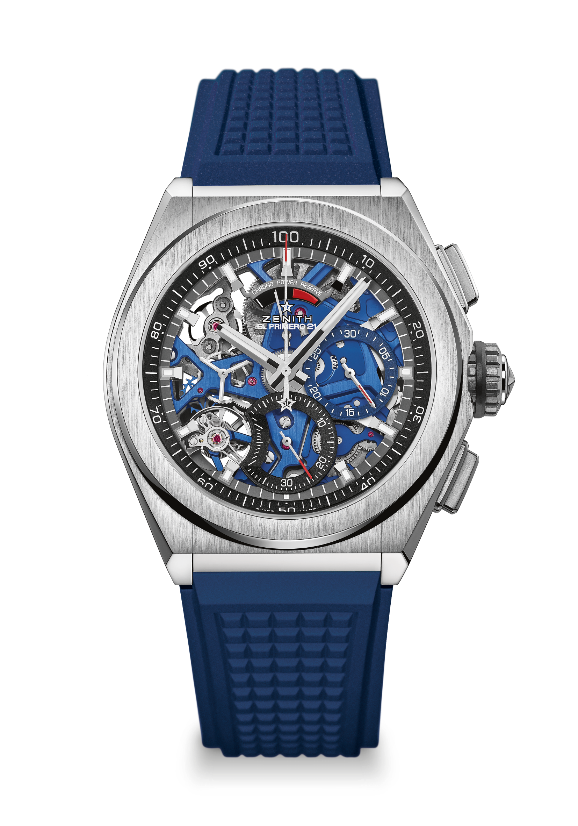 TECHNICAL DETAILS
Référence: 	95.9002.9004/78.R591POINTS CLÉSNouveau mouvement du chronographe au 1/100e de secondeSignature dynamique exclusive d’une rotation par seconde1 échappement pour la montre (36 000 alt/h – 5 Hz) ;1 échappement pour le chronographe (360 000 alt/h – 50 Hz)Certifié ChronomètreMOUVEMENT El Primero 9004, automatiqueCalibre : 14¼``` (Diamètre : 32.80 mm)Épaisseur : 7.9 mmComposants : 293Rubis : 53Fréquence 36,000 VpH (5 Hz)Réserve de marche 50 heures minMasse oscillante spéciale avec motif « satiné circulaire »FONCTIONS Heures et minutes au centrePetite seconde à 9 heuresChronographe au 1/100e de seconde :-Aiguille de chronographe centrale-Compteur 30 minutes à 3 heures-Compteur 60 secondes à 6 heures-Chronographe à indication de la réserve de marche à 12 heuresBOITIER, CADRAN ET AIGUILLESMatériau : Titane brosséDiamètre : 44 mmDiamètre ouverture : 35.5 mmÉpaisseur : 14.50 mmVerre : Verre saphir bombé traité antireflet sur ses deux facesFond : Verre saphir transparentÉtanchéité : 10 ATMCadran : Ajouré avec compteurs deux couleurs différentesIndex des heures : Rhodiées, facettés et recouverts de Super-LumiNova®Aiguilles : Rhodiées, facettés et recouverts de Super-LumiNova®BRACELET ET BOUCLEBracelet en caoutchouc bleuDouble boucle déployante en titaneDEFY CLASSIC 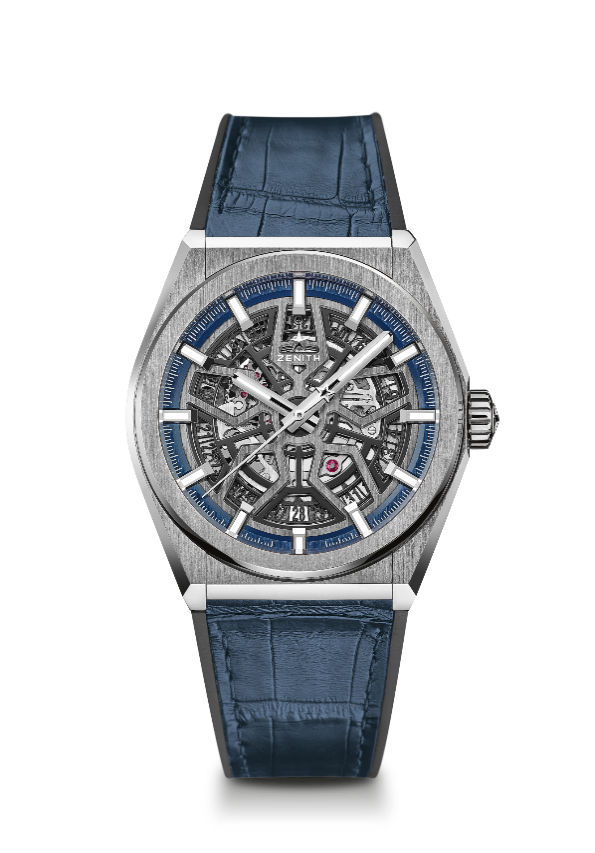 DÉTAILS TECHNIQUES Référence : 95.9000.670/78.R584 	KEY POINTS Nouveau mouvement Élite squeletté Nouveau boîtier 41-MM en titane brossé Ancre et roue d’échappement en silicium MOUVEMENTElite 670 SK, AutomatiqueCalibre : 11 ½``` (Diamètre : 25.60mm)Épaisseur du mouvement : 3.88mmComposants : 187Rubis : 27Fréquence : 28800 alt/h (4 Hz)Réserve de marche : 48 heures minFinitions : masse oscillante étoilée satinéeFONCTIONSHeures et minutes au centreAiguille de seconde centraleIndication de la date à 6 heures  BOÎTIER, CADRAN ET AIGUILLES Diamètre : 41mmOuverture diamètre : 32.5mmÉpaisseur : 10.75mmVerre : Verre saphir bombé traité antireflet sur ses deux faces Fond : Verre saphir transparent Matériau : Titane brosséÉtanchéité : 10 ATMCadran : SquelettiséIndex des heures : Rhodiés, facettés et recouverts de SuperLuminova SLN C1Aiguilles : Rhodiées, facettées et recouvertes de SuperLuminova SLN C1BRACELET ET BOUCLE Bracelet : Référence : 27.00.2218.584Désignation : Caoutchouc noir recouvert de cuir d’alligator Boucles : Référence : 27.95.0018.930Désignation : Double boucle déployante en titane  DEFY CLASSIC 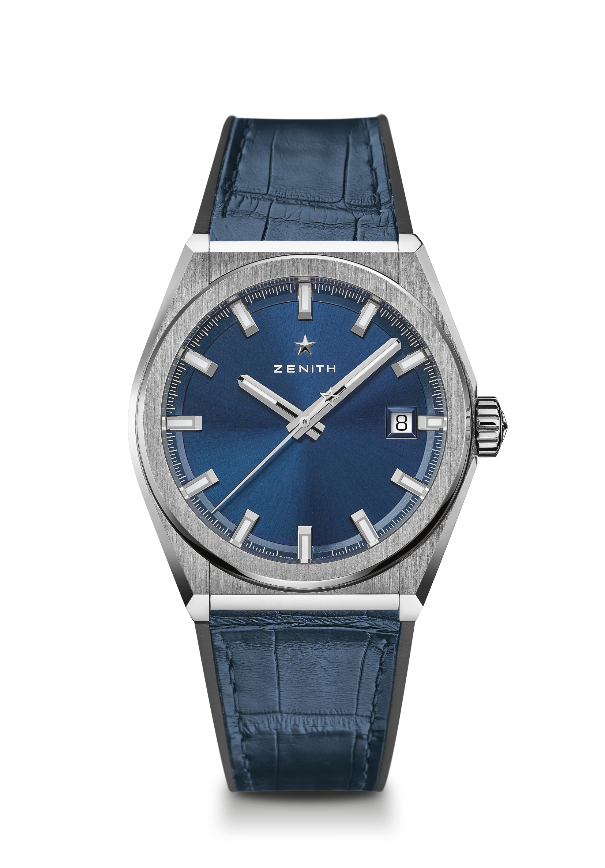 DÉTAILS TECHNIQUES Référence : 95.9000.670/51.R584 KEY POINTS Nouveau mouvement Élite squeletté Nouveau boîtier 41-MM en titane brossé Ancre et roue d’échappement en silicium MOUVEMENTElite 670 SK, AutomatiqueCalibre : 11 ½``` (Diamètre : 25.60mm)Épaisseur du mouvement : 3.88mmComposants : 187Rubis : 27Fréquence : 28800 alt/h (4 Hz)Réserve de marche : 48 heures minFinitions : masse oscillante étoilée satinéeFONCTIONSHeures et minutes au centreAiguille de seconde centraleIndication de la date à 3 heures BOÎTIER, CADRAN ET AIGUILLES Diamètre : 41mmOuverture diamètre : 32.5mmÉpaisseur : 10.75mmVerre : Verre saphir bombé traité antireflet sur ses deux faces Fond : Verre saphir transparent Matériau : Titane brosséÉtanchéité : 10 ATMCadran : Soleillé bleu Index des heures : Rhodiés, facettés et recouverts de SuperLuminova SLN C1Aiguilles : Rhodiées, facettées et recouvertes de SuperLuminova SLN C1BRACELET ET BOUCLE Bracelet : Référence : 27.00.2218.584Désignation : Caoutchouc noir recouvert de cuir d’alligator Boucle : Référence : 27.95.0018.930Désignation : Double boucle déployante en titane  DEFY CLASSIC 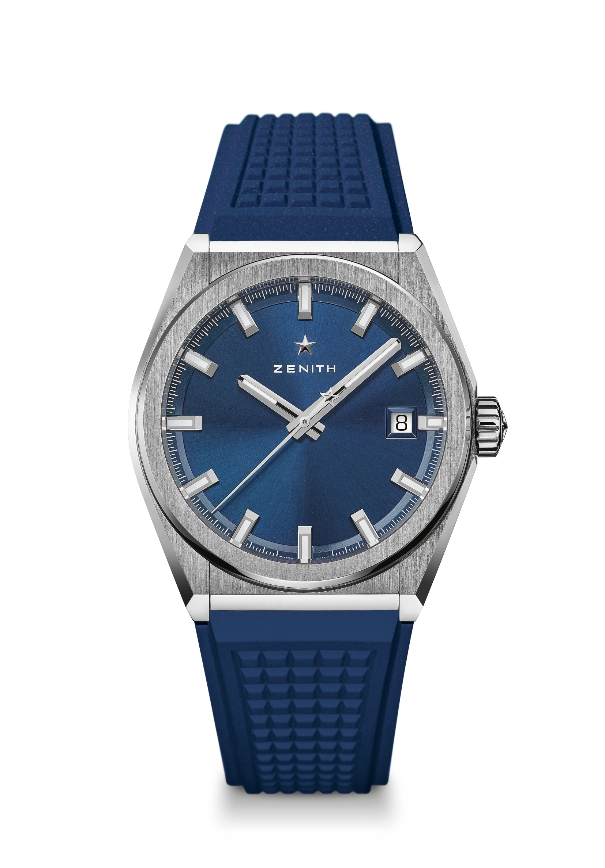 DÉTAILS TECHNIQUES Référence : 95.9000.670/51.R790 KEY POINTS Nouveau mouvement Élite squeletté Nouveau boîtier 41-MM en titane brossé Ancre et roue d’échappement en silicium MOUVEMENTElite 670 SK, AutomatiqueCalibre : 11 ½``` (Diamètre : 25.60mm)Épaisseur du mouvement : 3.88mmComposants : 187Rubis : 27Fréquence : 28800 alt/h (4 Hz)Réserve de marche : 48 heures minFinitions : masse oscillante étoilée satinéeFONCTIONSHeures et minutes au centreAiguille de seconde centraleIndication de la date à 3 heures BOÎTIER, CADRAN ET AIGUILLES Diamètre : 41mmOuverture diamètre : 32.5mmÉpaisseur : 10.75mmVerre : Verre saphir bombé traité antireflet sur ses deux faces Fond : Verre saphir transparent Matériau : Titane brosséÉtanchéité : 10 ATMCadran : Soleillé bleu Index des heures : Rhodiés, facettés et recouverts de SuperLuminova SLN C1Aiguilles : Rhodiées, facettées et recouvertes de SuperLuminova SLN C1BRACELET ET BOUCLE Bracelet : Référence : 27.00.2218.790Désignation : Caoutchouc bleu Boucle : Référence : 27.95.0018.930Désignation : Double boucle déployante en titane  PILOT TYPE 20 EXTRA SPECIAL CHRONOGRAPH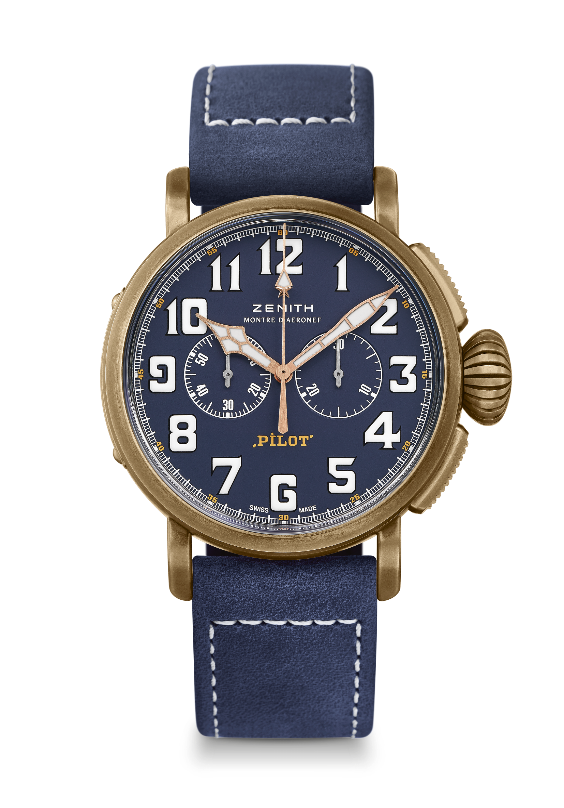 BRONZE BLUE DIALDÉTAILS TECHNIQUESRéférence : 29.2430.4069/57.C808KEY POINTS Boîtier en bronzeChronographe automatique El Primero à roue à colonnes Fond de boîtier orné du logo des instruments d’aviation ZenithChiffres arabes entièrement faits de SuperLuminova MOUVEMENTEl Primero 4069, automatique Calibre : 13 ¼``` (Diamètre : 30mm)Épaisseur du mouvement : 6.6mmComposants : 254Rubis : 35Fréquence : 36,000 VpH (5Hz)Réserve de marche : 50 heures minFinitions : Masse oscillante avec motif “Côtes de Genève” motif FONCTIONSHeures et minutes au centre Petite seconde à 9 heuresChronographe :Aiguille de chronographe centraleCompteur 30 minutes à 3 heuresBOÎTIER, CADRAN ET AIGUILLESDiamètre : 45mmDiameter opening : 37.8mmÉpaisseur : 14.25mmVerre : Verre saphir bombé traité antireflet sur ses deux faces Fond : Fond de boîtier en titane orné du logo des instruments d’aviation Zenith Matériel : BronzeÉtanchéité : 10 ATMCadran : Bleu matte Index des heures : Chiffres arabes en SuperLumiNova® SLN C1 Aiguilles : Plaquées or, facettées et recouvertes de SuperLumiNova®SLN C1 [Hands]BRACELETS ET BOUCLESBracelet : référence : 27.00.2321.808 Nubuck bleu double de caoutchouc Boucle : référence : 27.95.0021.001Boucle ardillon en titanePILOT TYPE 20 EXTRA SPECIAL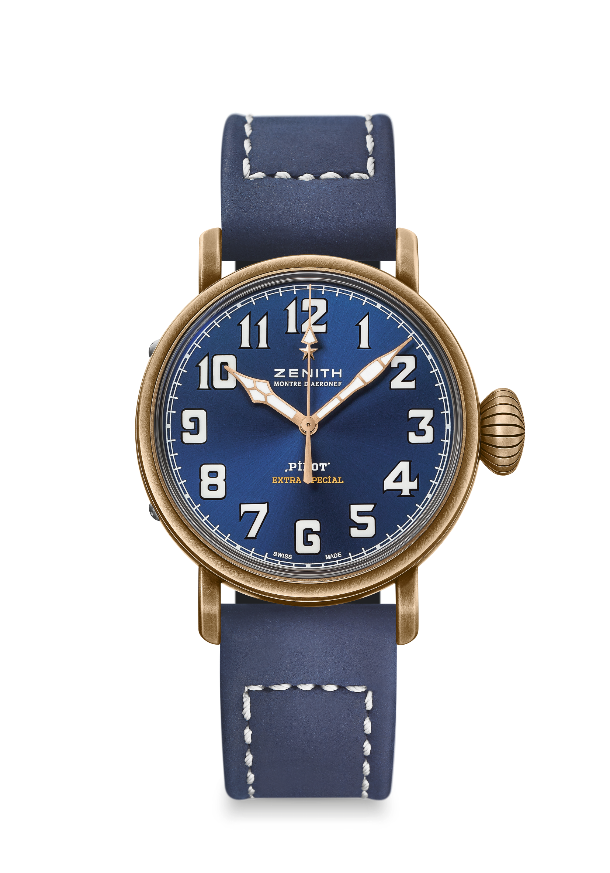 40 MM BRONZEDÉTAILS TECHNIQUES Référence : 29.1940.679/57.C808KEY POINTS Boîtier en bronze Inspiré des légendaires montres d’aviation Zenith Chiffres arabes entièrement faits de SuperLuminova MOUVEMENTElite 679, Automatique Calibre : 11 ½``` (Diamètre : 25.60mm)Épaisseur du mouvement : 3.85mmComposants : 126Rubis : 27Fréquence : 28,800 alt/h (4Hz)Réserve de marche : 50 heures minFinitions : Masse oscillante avec motif “Côtes de Genève”FONCTIONSHeures et minutes au centreAiguille de seconde centrale BOÎTIER, CADRAN ET AIGUILLESDiamètre : 40mmOpening diameter: 33.1mmÉpaisseur : 12.95mmVerre : Verre saphir bombé traité antireflet sur ses deux faces Fond : Fond de boîtier orné du logo des instruments d’aviation Zenith Matériau : BronzeÉtanchéité : 10 ATMCadran : Bleu matIndex des heures : Chiffres arabes en SuperLuminova SLN C1 Aiguilles : Plaquées or, facettées et recouvertes de SuperLuminova SLN C1BRACELETS ET BOUCLESBracelet : référence : 27.00.2018.808Désignation : Cuir nubuck huileux bleu avec doublure protectrice en caoutchoucBoucle : référence : 27.95.0031.001Désignation : Ardillon en titane 